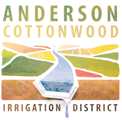 Final MinutesRegular Monthly MeetingOctober 13, 2022Call To OrderThe meeting was called to order at 2:00 pmDirectors Present:	Haynes, Eliante, ButcherDirectors absent:   	MichielsStaff Present: 		Shipley, White, DuncanFlag SaluteFlag salute was led by General Manager Jered ShipleyPublic ParticipationBill Gregory commented on the jurisdiction of the Board, they stepped outside by selling water outside our district and the Board allowed 160 acres to be annexed into the district when we didn’t have enough water, and the selling of groundwater is getting out of hand. James Rickert mentioned an article in the Shasta Scout.Steve Barr commented on and thinks it is a good idea to hire CV Strategies. And 5C looking forward to the Board discussion for improvement and would like to be considered for the Ad hoc CommitteeMike Berry commented on the first one to three miles of the main canalMark Vaughan talked about his understanding of ACID being constrained by the BOR contract and thought we should get out of that contractJennifer Doolittle thanked Ben for the work that is getting done in the DistrictConsent AgendaMinutes – Approve the Minutes of the Regular Meeting on September 8, 2022, and the Minutes of the Special Meeting on September 13, 2022.Financial Status Report for Year-to-Date Through September 2022.Payroll: Approve the Payroll Check Register for the Month of September 2022.EFTPS & ACH Transactions – Approve EFTPS & ACH transactions for the Payroll Periods Ending August 31, 2022, and September 15, 2022.Voided and/or missing checks for September 2022.Cash Disbursement JournalDirector Butcher made the motion to approve the Consent Agenda, Director Eliante made the second with a 3-0 voteBusiness ItemsDiscuss and Consider Time for Future Board Meetings to Enable More Public ParticipationAfter discussion on the time of the Board Meetings, it was agreed to move the Monthly Board Meeting to 6:00 p.m. for 6 months and then reevaluate. Director Eliante made the motion to move the Board meetings to 6:00 pm, Director Butcher made the second with a vote of 3-0Review and Consider Communications Quote from CV StrategiesAfter an in-depth discussion Director, Eliante made the motion to hire CV Strategies, and Director Butcher made the second with a vote of 3-0Discuss and Consider Actions to Minimize Loss in The First One to Three Miles of the Main CanalMike Berry spoke about lining or piping the canal or piping the canalAfter discussion, General Manager Shipley recommended the Board to approve formation of a Water User Work Group, consisting of the General Manager and up to three interested landowners/water users to research historic data, evaluate conveyance scenarios and report findings back to the Board at a subsequent meeting.Director Eliante made the motion to accept the recommendation to form a Water User Work Group, Director Butcher made the second with a vote of 3-0.Review and Consider Extra Work Order for Contracted Work Between Gravel Point Road and West Niles RoadAfter a discussion regarding the contract work for Gravel Plant Road to West Niles Lane, the Board agreed to move forward with the Project. Director Butcher made the motion, Director Eliante made the second with a vote of 3-0Administration ReportsGeneral ManagerGeneral Manager Jered Shipley gave an update on his first 30 days, the projects he was working on, and the meetings he had attended. Chief Financial OfficerChief Financial Officer Terri White gave an update on the annual budget, the Workers Comp Budget, and that she is working on the Working Budget Proposal to be brought to the next Board meeting, as well as starting work on the 2022 booksInformational ReportsAttorney’s Report No Attorney’s reportOther BusinessNoneClosed Session EXISTING LITIGATION (Government Code § 54956.9(d)(1).)  Two Cases:  (1) Pacific Coast Federation of Fishermen’s Assoc. v. Raimondo (U.S. Dist. Court, Eastern Dist.) Case No. 1:20-cv-00431-JLW-EPG and (2) The California Natural Resources Agency v. Raimondo (U.S. Dist. Court, Eastern Dist.) Case No. 1:20-cv-00429-JLT-EPG  CONFERENCE WITH LABOR NEGOTIATOR(GOVERNMENT CODE §54957.6(a)) District Personnel Committee in Regard to Collective Bargaining Agreement with Teamsters Local #137.  District’s Labor Negotiator: Board President Brenda Haynes, Board Member Ray Eliante, General Manager Jered ShipleyPUBLIC EMPLOYEE EMPLOYMENT AND/OR PERFORMANCE EVALUATION
(Government Code Section §54957)
Title: Operations Manager EvaluationAdjournAdjourned meeting at 4:50 pm								Brenda Haynes, President